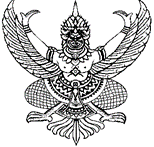 แบบคำร้องขอลงทะเบียนเพื่อขอรับสิทธิเงินอุดหนุนเพื่อการเลี้ยงดูเด็กแรกเกิด ปีงบประมาณ 	2566	
                                      หน่วยงานรับลงทะเบียน 	    เทศบาลตำบลหนองสนม	วันที่ 	     เดือน			  พ.ศ.		   1. ข้อมูลผู้ลงทะเบียน   เป็นผู้ลงทะเบียนตามโครงการเพื่อสวัสดิการแห่งรัฐ  1.1  บิดา       มารดา     ผู้ปกครอง ความสัมพันธ์กับเด็กแรกเกิด    ระบุ……………………………………………………     	1.2 เด็กชาย   เด็กหญิง    นาย นาง นางสาว	        		1.3 เลขประจำตัวประชาชน  ...................................................................................................................................................	1.4 เกิดเมื่อวันที่          เดือน	                   พ.ศ.	                     อายุ	    ปี	1.5 สัญชาติ		1.6 ที่อยู่ตามทะเบียนบ้าน      บ้านเลขที่	หมู่ที่	อาคาร/ตึก		ชั้น	เลขที่ห้อง		หมู่บ้าน			     ตรอก/ซอย			ถนน			ตำบล/แขวง				     อำเภอ/เขต			       จังหวัด			        รหัสไปรษณีย์ ................................       โทรศัพท์บ้าน ..................................................................โทรศัพท์มือถือ ........................................................................   	1.7 ที่อยู่ปัจจุบัน   ใช้ที่อยู่ตามทะเบียนบ้าน     บ้านเลขที่	หมู่ที่	อาคาร/ตึก		ชั้น	เลขที่ห้อง		หมู่บ้าน			     ตรอก/ซอย			ถนน			ตำบล/แขวง				     อำเภอ/เขต			         จังหวัด			        รหัสไปรษณีย์ ...............................      โทรศัพท์บ้าน ................................................................ โทรศัพท์มือถือ ........................................................................ 	1.8 อาชีพ       ไม่ได้ประกอบอาชีพ  ประกอบอาชีพ   ระบุ		            1.9 การศึกษา  ไม่ได้รับการศึกษา     กำลังศึกษา		                                   จบการศึกษา (สูงสุด) 		 	2. ข้อมูลเด็ก (ตามสูติบัตร)	 		2.1 ชื่อ - นามสกุล เด็กชาย   เด็กหญิง 										2.2 เลขประจำตัวประชาชน ................................................................................................................................................		2.3 เกิดเมื่อวันที่		เดือน				พ.ศ.			ข้อมูลมารดา2.4 เด็กหญิง นาง นางสาว	        			2.5 เลขประจำตัวประชาชน .................................................................................................................................................2.6 อายุ              ปี                        2.7 สัญชาติ		 ข้อมูลบิดา  ไม่ปรากฏบิดา2.10 เด็กชาย  นาย	        			2.11 เลขประจำตัวประชาชน ............................................................................................................................................... 2.12 อายุ              ปี                       2.13 สัญชาติ	-2-3. ช่องทางการรับเงินอุดหนุน เลือกเพียง 1 ธนาคาร (เฉพาะผู้ยื่นคำร้องขอลงทะเบียนที่ไม่มีสัญชาติไทย) ธนาคารกรุงไทย ประเภทบัญชี ออมทรัพย์ ธนาคาร ธ.ก.ส.ประเภทบัญชี ออมทรัพย์ ธนาคาร ออมสิน ประเภทบัญชี เงินฝากเผื่อเรียกชื่อบัญชี	                           เลขที่บัญชี...................................................   4. ยื่นเอกสารหลักฐานประกอบการลงทะเบียน ดังนี้ (สำหรับเจ้าหน้าที่)		  4.1 แบบคำร้องขอลงทะเบียน (ดร.01)	  4.2 แบบรับรองสถานะของครัวเรือน (ดร.02) 	  4.3 สำเนาสูติบัตรเด็กแรกเกิด	  4.4 หนังสือรับรองรายได้หรือใบรับรองเงินเดือน (ของทุกคนที่มีรายได้ประจำเป็นสมาชิกในครัวเรือนที่เป็นเจ้าหน้าที่ของรัฐ        พนักงานรัฐวิสาหกิจ หรือพนักงานบริษัท) จำนวน.....................ใบ (ถ้ามี)  4.5 เอกสาร หรือบัตรประจำตัวเจ้าหน้าที่ของรัฐ บัตรหรือเอกสารอื่นใดที่แสดงสถานะหรือตำแหน่งของผู้รับรองคนที่ 1 และผู้รับรองคนที่ 2  4.6 สำเนาหน้าแรกสมุดบัญชีเงินฝากของผู้ที่จะรับเงินอุดหนุนเพื่อการเลี้ยงดูเด็กแรกเกิด           (เฉพาะผู้ยื่นคำร้องขอลงทะเบียนที่ไม่มีสัญชาติไทย)ข้าพเจ้าขอรับรองว่าข้อความและเอกสารที่ได้ยื่นนี้เป็นความจริงทุกประการ และยินยอมให้เปิดเผยข้อมูลส่วนบุคคลของข้าพเจ้าแก่หน่วยงานของรัฐที่เกี่ยวข้อง ยินยอมให้นำข้อมูลในบัตรประจำตัวประชาชนพร้อมภาพใบหน้าของข้าพเจ้าไปใช้เพื่อตรวจสอบสถานะบุคคลในฐานข้อมูลทะเบียนราษฎร ข้อมูลทางการเงินและทรัพย์สิน หากข้อความและเอกสารที่ยื่นเรื่องนี้เป็นเท็จ ข้าพเจ้ายินยอมคืนเงินในส่วนที่รับไปโดยไม่มีสิทธิ หรือยินยอมให้หักจากสวัสดิการอื่น หรือหักจากบัญชีเงินฝากธนาคารของข้าพเจ้าได้ ในการนี้ข้าพเจ้ายินดีรับข้อมูลข่าวสารเพื่อส่งเสริมสุขภาพของแม่และเด็กผ่านช่องทางต่าง ๆ(ลงชื่อ).....................................................................ผู้ลงทะเบียน     (ลงชื่อ)....................................................................ผู้รับลงทะเบียน        (.......................................................................................)	    (............................................................................................)วันที่ลงทะเบียน...................................................................................	      ตำแหน่ง..........................................................................................							    วันที่ลงทะเบียน...............................................................................................................................................................................ตัดตามรอยปรุ........................................................................................................ แบบรับรองสถานะของครัวเรือนตารางแสดงจำนวนสมาชิกและรายได้ของครัวเรือนจำนวนสมาชิกของครัวเรือนทั้งหมด		  คน (นับรวมเด็กแรกเกิดด้วย)รายได้รวมของครัวเรือน			  บาท/ปี    รายได้เฉลี่ยสมาชิกของครัวเรือน		          	      บาท/คน/ปี  ข้าพเจ้าขอรับรองว่ารายชื่อที่ปรากฏข้างต้น เป็นสมาชิกในครัวเรือนที่อาศัยอยู่ติดต่อกันมาไม่น้อยกว่า 180 วัน ในรอบ 1 ปีที่ผ่านมา     และสถานะของครัวเรือนของข้าพเจ้าเมื่อคำนวณแล้วมีรายได้เฉลี่ยไม่เกิน 100,000 บาท ต่อคน ต่อปี ข้าพเจ้าตกลงยินยอมให้เปิดเผยข้อมูล       ส่วนบุคคลแก่หน่วยงานของรัฐที่เกี่ยวข้อง และยินยอมให้หน่วยงานของรัฐร้องขอ สอบถาม และใช้ข้อมูลส่วนบุคคลในบัตรประจำตัวประชาชน พร้อมภาพใบหน้าของข้าพเจ้า หากข้อมูลข้างต้นไม่ถูกต้องตรงความเป็นจริง ข้าพเจ้าตกลงยินยอมให้ระงับสวัสดิการและประโยชน์อื่น ๆ รวมทั้งคืนเงินที่ได้รับ				ลงชื่อ	                                                                    ผู้ลงทะเบียน            (................................................................................................)	                         	      วันที่ลงทะเบียน........................................................................หมายเหตุ : 1)  รายได้เฉลี่ยคำนวณจากรายได้รวมของครัวเรือน หารด้วยจำนวนสมาชิกทั้งหมดของที่อาศัยอยู่ในครัวเรือนแห่งนั้น                โดยนับรวมรายได้ในรอบปีของสมาชิกทุกคนที่อาศัยอยู่ในครัวเรือนแห่งนั้นติดต่อกันมาไม่น้อยกว่า 180 วันในรอบ 1 ปี        ที่ผ่านมา โดยให้นับรวมเด็กแรกเกิดด้วย ซึ่งสมาชิกของครัวเรือนมีความสัมพันธ์เป็นเครือญาติโดยสายโลหิต หรือ              อยู่กินด้วยกันฉันสามีภริยา หรือด้วยเหตุอื่นตามกฎหมาย แต่ไม่นับรวมผู้ซึ่งเป็นลูกจ้างหรือผู้ซึ่งได้อนุญาตให้อยู่อาศัยด้วย	2)  กรณีสมาชิกในครัวเรือนเป็นเจ้าหน้าที่ของรัฐ พนักงานบริษัท ผู้มีรายได้ประจำ ให้แนบหนังสือรับรองเงินเดือนหรือใบรับรองเงินเดือนของผู้มีรายได้ประจำ ด้วยทุกคน                 3)  กรณีสมาชิกในครัวเรือนที่มีอายุ 18 ปีขึ้นไป มีบัตรสวัสดิการแห่งรัฐทุกคน ไม่ต้องมีผู้รับรองสถานะของครัวเรือนลำดับที่เลขประจำตัวประชาชน    ชื่อ นามสกุลอายุ    ความสัมพันธ์       กับเด็ก     อาชีพรายได้/เดือน บัตรสวัสดิการแห่งรัฐ บัตรสวัสดิการแห่งรัฐลำดับที่เลขประจำตัวประชาชน    ชื่อ นามสกุลอายุ    ความสัมพันธ์       กับเด็ก     อาชีพรายได้/เดือน  มีไม่มีข้อมูลผู้รับรองคนที่ 1    (กรุณาเขียนตัวบรรจง)ข้าพเจ้า นาย นาง นางสาว ...................................................................... นามสกุล.......................................................................
ตำแหน่ง ................................................................................. สังกัดหน่วยงาน ..........................................................................................  โทรศัพท์..................................................................................           รับรอง เด็กแรกเกิดอาศัยอยู่กับผู้ปกครองในครัวเรือนที่สมาชิกมีรายได้เฉลี่ยไม่เกิน 100,000 บาท ต่อคน ต่อปี                 ตามที่ผู้ยื่นคำขอแสดงรายได้ข้างต้น             ไม่รับรอง เนื่องจาก................................................................................................................................................................................                 ...............................................................................................................................................................................................................(ลงชื่อ).....................................................................................ผู้รับรองคนที่ 1  
        (....................................................................................)		ตำแหน่ง..................................................................................     วันที่..................................................................................หมายเหตุ : ผู้รับรองคนที่ 1 : อาสาสมัครพัฒนาสังคมและความมั่นคงของมนุษย์ อาสาสมัครสาธารณสุขประจำหมู่บ้านหรือชุมชน  อาสาสมัครสาธารณสุขชุมชนเมืองพัทยา อาสาสมัครสาธารณสุขกรุงเทพมหานคร กำนัน ผู้ใหญ่บ้าน ผู้ช่วยผู้ใหญ่บ้าน  กรรมการชุมชน ประธานชุมชน ซึ่งปฏิบัติงานในหมู่บ้านหรือชุมชนที่ตั้งอยู่ในเขตพื้นที่ขององค์กรปกครองส่วนท้องถิ่นแห่งนั้น                                          ข้าราชการ พนักงานส่วนท้องถิ่น พนักงานรัฐวิสาหกิจ หรือพนักงานราชการ ต้องไม่เป็นผู้ที่ได้รับมอบหมายในการรับลงทะเบียน 
                                         และผู้รับรองต้องไม่เป็นบุคคลในครัวเรือนที่มีรายได้น้อยของเด็กแรกเกิด                                       ข้าราชการ พนักงานส่วนท้องถิ่น พนักงานรัฐวิสาหกิจ หรือพนักงานราชการ ต้องไม่เป็นผู้ที่ได้รับมอบหมายในการรับลงทะเบียน 
                                       และผู้รับรองต้องไม่เป็นบุคคลในครัวเรือนที่มีรายได้น้อยของเด็กแรกเกิด ข้อมูลผู้รับรองคนที่ 2    (กรุณาเขียนตัวบรรจง)ข้าพเจ้า นาย นาง นางสาว ................................................................... นามสกุล..........................................................................
ตำแหน่ง ................................................................................... สังกัดหน่วยงาน ......................................................................................  โทรศัพท์....................................................................          รับรอง เด็กแรกเกิดอาศัยอยู่กับผู้ปกครองในครัวเรือนที่สมาชิกมีรายได้เฉลี่ยไม่เกิน 100,000 บาท ต่อคน ต่อปี                ตามที่ผู้ยื่นคำขอแสดงรายได้ข้างต้น            ไม่รับรอง เนื่องจาก..............................................................................................................................................................................                ............................................................................................................................................................................................................. (ลงชื่อ)..................................................................................ผู้รับรองคนที่ 2	   
        (................................................................................)		ตำแหน่ง..............................................................................     วันที่..............................................................................หมายเหตุ : ผู้รับรองคนที่ 2 :  อาสาสมัครพัฒนาสังคมและความมั่นคงของมนุษย์ อาสาสมัครสาธารณสุขประจำหมู่บ้านหรือชุมชน  อาสาสมัครสาธารณสุขชุมชนเมืองพัทยา อาสาสมัครสาธารณสุขกรุงเทพมหานคร กำนัน ผู้ใหญ่บ้าน ผู้ช่วยผู้ใหญ่บ้าน  กรรมการชุมชน ประธานชุมชน ซึ่งปฏิบัติงานในหมู่บ้านหรือชุมชนที่ตั้งอยู่ในเขตพื้นที่ขององค์กรปกครองส่วนท้องถิ่นแห่งนั้น                                          ข้าราชการ พนักงานส่วนท้องถิ่น พนักงานรัฐวิสาหกิจ หรือพนักงานราชการ                                          ข้าราชการ พนักงานส่วนท้องถิ่น พนักงานรัฐวิสาหกิจ หรือพนักงานราชการ ต้องไม่เป็นผู้ที่ได้รับมอบหมายในการรับลงทะเบียน 
                                       และผู้รับรองต้องไม่เป็นบุคคลในครัวเรือนที่มีรายได้น้อยของเด็กแรกเกิด